Preconception Action ListResourcesGeneral advice for all who will be parentingQuit Smoking Cut back (or stop drinking) alcoholStop using illicit drugsEat healthy foodGet regular exerciseAim for a healthy weight rangeTake steps to improve your emotional/mental well beingTake steps to identify and if present, address domestic violenceUpdate your immunisations – Covid, influenza, whooping coughAdvice for biological parents-to-beCheck your prescription drugs, supplements and over the counter medications for safety in pregnancy (ask your pharmacist or doctor)Avoid exposure to toxic chemicals, where possible e.g. lead, radiationBook a check-up with your doctorAim for good control of pre-existing medical conditions such as high blood pressure, diabetes, asthma, mental healthAsk about genetic carrier testingConsider STI checksAdvice for gestational parent-to-be (aka mum)Advice for non-gestational parent-to-be (aka dad)Stop drinking alcohol Cut back (or stop drinking) alcoholBegin before age 35, if possibleBegin before age 40, if possibleCheck that your cervical screening test (pap smear) is up to dateKeep your testes cool (avoid saunas, spas, hot baths and tight undies)Check that you are immune to Rubella, if low or no immunity, update your immunisationCheck that you are immune to Chicken Pox, if not immune, update your immunisationWhooping cough and influenza immunisations are best updated during pregnancyCheck your blood typeTake a folate supplement (the dose varies – ask your midwife or doctor)Take an iodine supplement (unless you have an overactive thyroid)Have a dental check up Gestational parent-to-be (aka mum)https://www.cdc.gov/preconception/index.html https://www.pregnancybirthbaby.org.au/preconception-health-for-womenhttps://www.yourfertility.org.au/general-resources/interactive-tools/pre-conception-checklists-men-and-women                                                     2.                                                             3.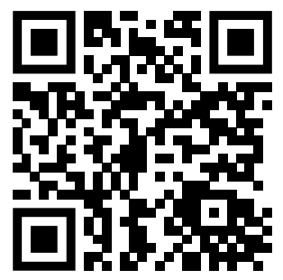 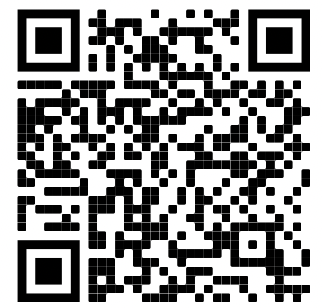 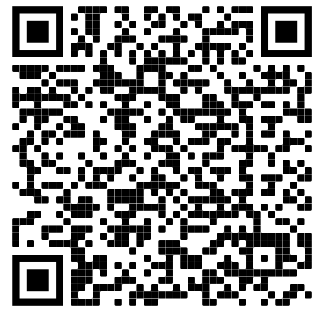 Non-gestational parent-to-be (aka dad)https://www.marchofdimes.org/find-support/blog/5-steps-men-can-take-to-get-healthy-conception https://www.pregnancybirthbaby.org.au/preconception-health-for-menhttps://www.yourfertility.org.au/general-resources/interactive-tools/pre-conception-checklists-men-and-women                                                     2.                                                           3.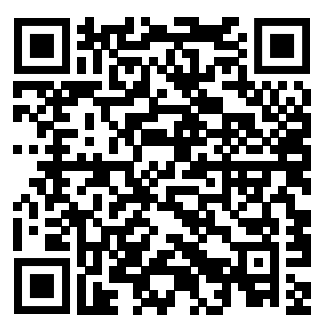 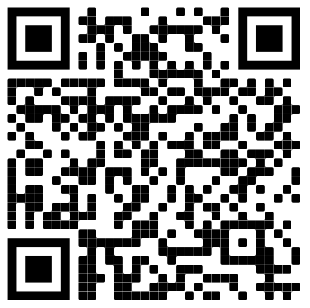 